المملكة العربية السعوديةوزارة التعليــــــــــــــــم جامعة أم القــــــــــــــرىوكالة عمادة شئون الطلاب للأنشطة والتدريب الطلابيكلية الدعوة وأصول الدين نادي بإيماني أرتقـــــــــــيتقرير عن حملة : (الحب الأعظم)إعداد رئيسة النشاط والعلاقات العامة بقسم العقيدة :د. مها بنت أحمد عبد الرحمن نتوالفصل الدراسي الأول للعام الجامعي 1436-1437هـبسم الله الرحمن الرحيم تمَّ بفضل الله –تعالى- إقامة حملة عن أعظم محبوب في الكون كله ألا وهو الله –جل شأنه وتقدست أسماؤه- وذلك بالتعاون بين وكالة عمادة شئون الطلاب للأنشطة والتدريب الطلابي تحت رئاسة سعادة الدكتورة فاطمة بنت عبد الله العيدروس ، وبين نادي بإيماني أرتقي التابع لكلية الدعوة وأصول الدين. وتنوعت مشاركة الأقسام التابعة لتلك الكلية من إقامة أركان توعوية ، أو محاضرات تثقيفية، أو إجراء مسابقات علمية ، وتعطى بناء عليها هدية لكل فائزة أجابت عن سؤال من أسئلة تلك المسابقة.وكان كل ذلك في قاعة الجفالي (2) بمبنى (ب) بالزاهر –شطر الطالبات، بدء من يوم الأحد الموفق 6/1/1437هـ حتى الأربعاء الموافق 9/1/1437هـ .ويمكن تلخيص أهداف الحملة فيما يلي : زيادة معرفة الطالبات بعبادة حب الله و، كونه أعظم المحبوبات على الإطلاق.معرفتهن بالطرق الموصلة لحب الله.الإلمام بعلامات حب الله لعبده.الثمار التي تجنيها الطالبة ما لو وصلت لحب الله .وكانت المحاضرات متنوعة العناووين بين أقسام تلك الكلية ففي يوم الأحد ألقت سعادة الدكتورة سلمى ابن داود من قسم القراءات محاضرة بعنوان : (أشد حبا لله) .وألقت يوم الإثنين الدكتور مها نتو محاضرة بعنوان : " حبه ... هو أغلى الأمنيات " ، تلتها كلمات هادفة، ونصائح قيمة من قبل طالبة النادي سمية النعيمي بعنوان : " الحب...".وكان نصيب يوم الثلاثاء لقسم الكتاب والسنة ؛ حيث ألقت كل من سعادة الدكتورة هند سردار والدكتورة إبتسام مقبول ندوة عن : " يحبهم ويحبونه " ، تلتها "محبة الله بين المد والجزر " للدكتورة نهلة الرفاعي ، وخاطرة عن "حب الله" للطالبة نورة الجيزاني .أما يوم الأربعاء فبدأ بمحاضرة الدكتورة إحسان مرزا من قسم العقيدة بعنوان : " يحببكم الله " ، تلتها محاضرة : " أعظم حب... " لسعادة الأستاذة الدكتورة إبتسام الجابريمن قسم الكتاب والسنة.أما عن الأركان : فقد أقام قسم الكتاب والسنة ليوم الأحد ، أمام قاعة الجفالي (3) ركنا بعنوان : " قلبي لمن ؟! " تخللته توزيعات قيمة ، وعروض الكترونية أفادت طالبات الجامعة.كما أقام قسم العقيدة على مدار أيام الحملة داخل القاعة ركنا بعنوان : " ...حتى أحبه ... " احتـــــــــــــــــــــــوى على مجسمات ، وتوزيعات بأشكال مختلفة ، ومقالات ، ومطويات ، وما شابه .وتم عرض فيديوهات لعدد من الشيوخ المشاهير تكلموا عن حب الله كالشيخ المغامسي –حفظه الله-.وفيما يلي : صور عن ذلك كله :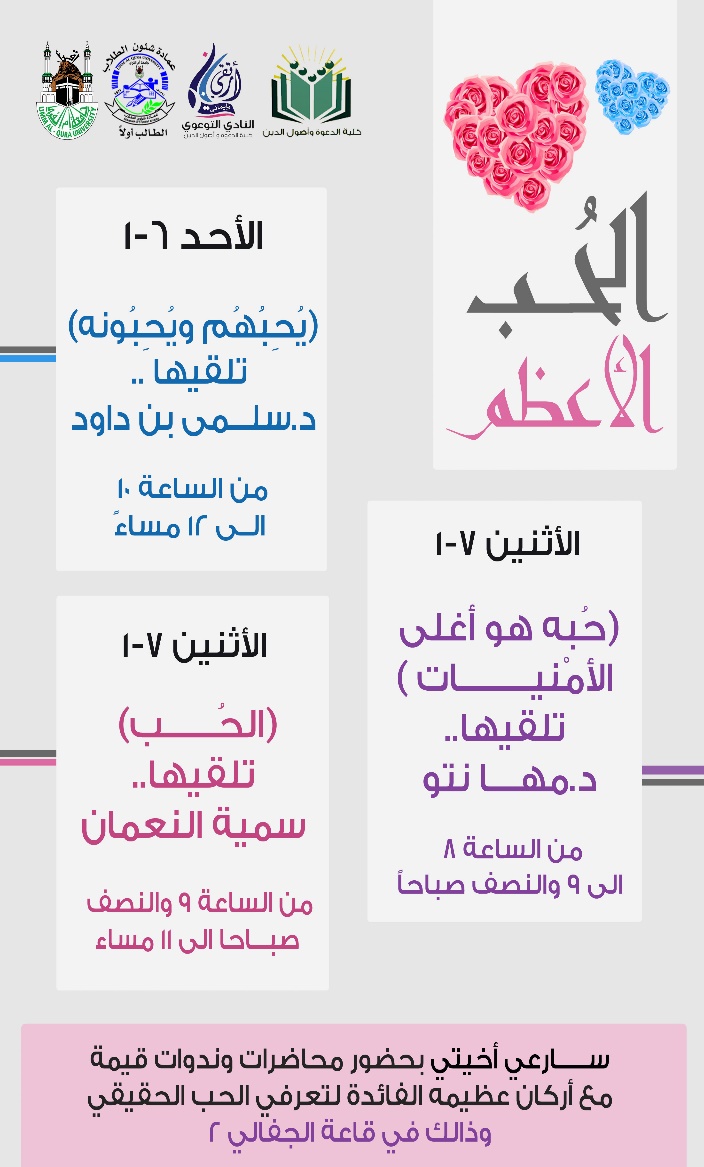 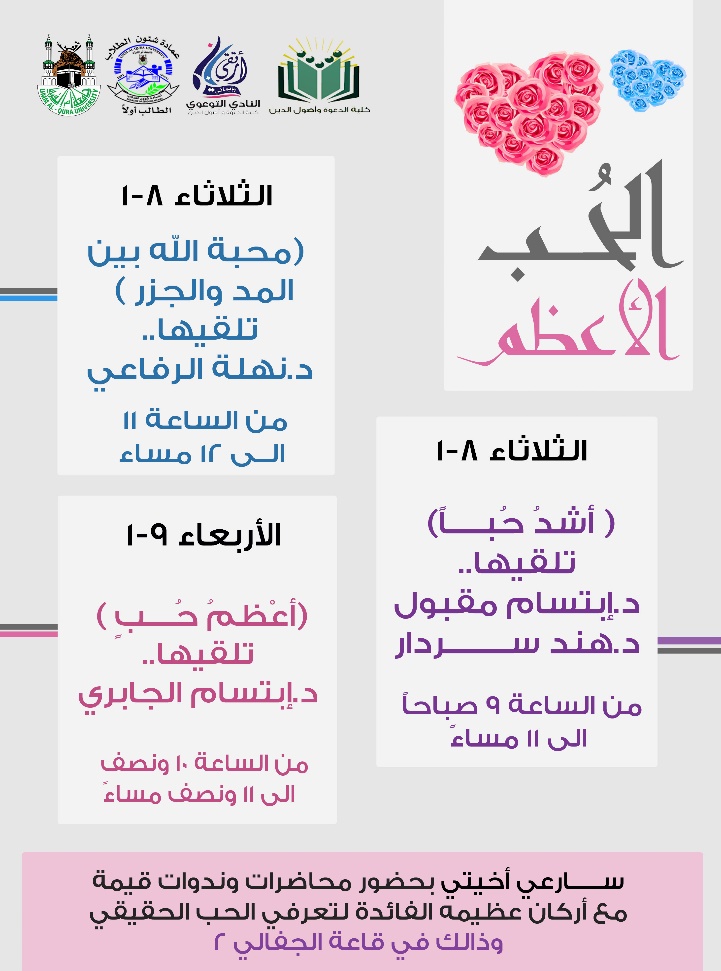 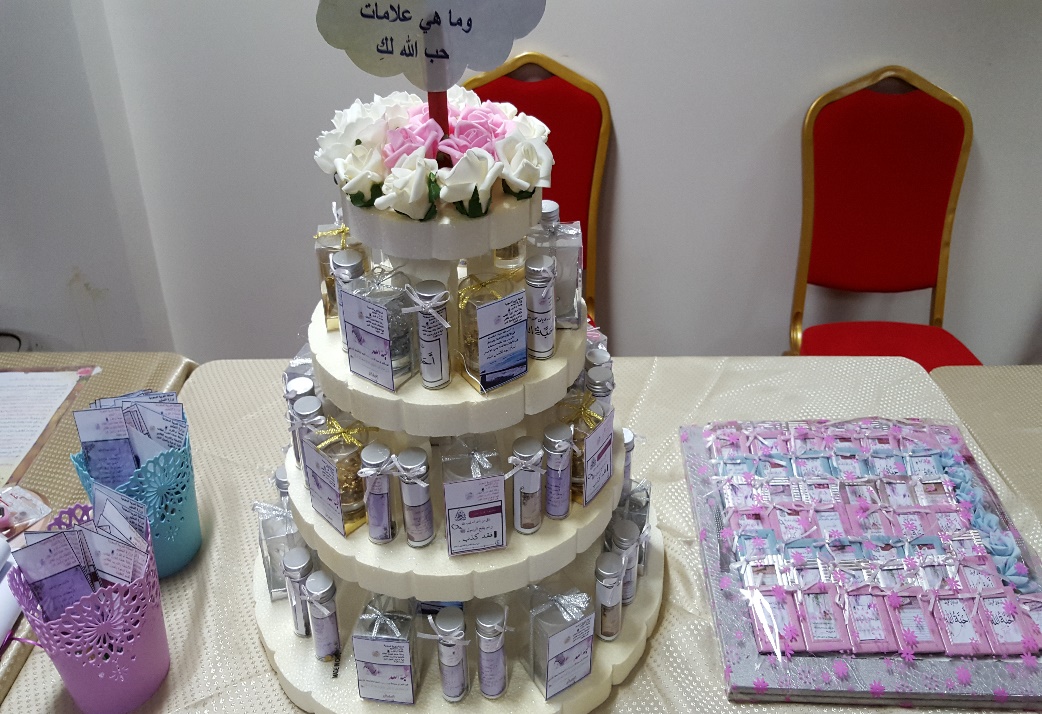 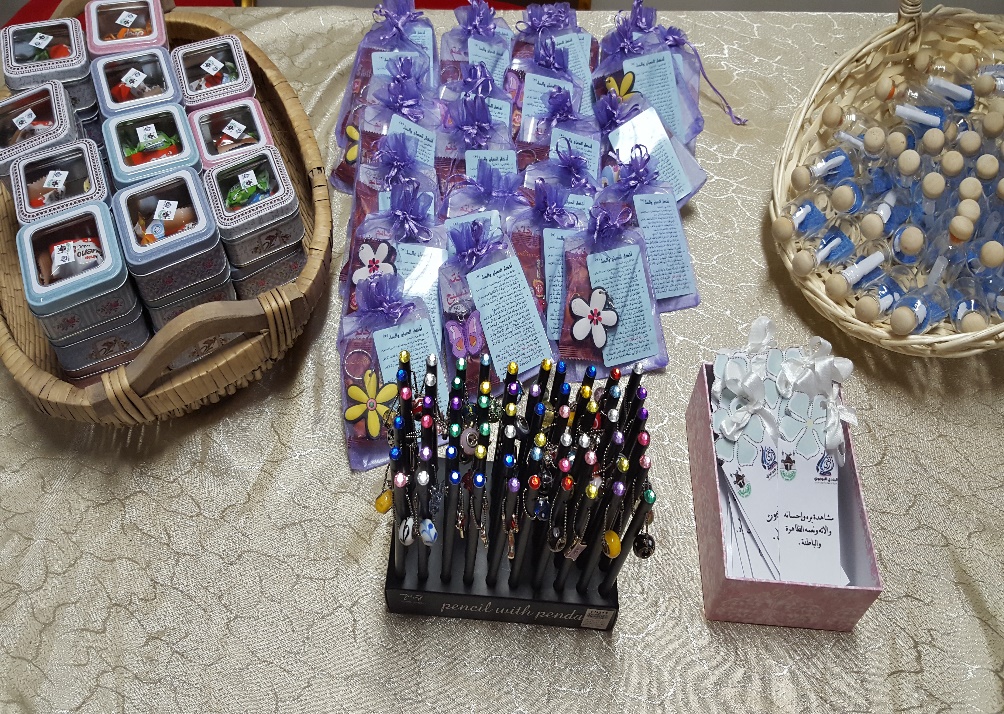 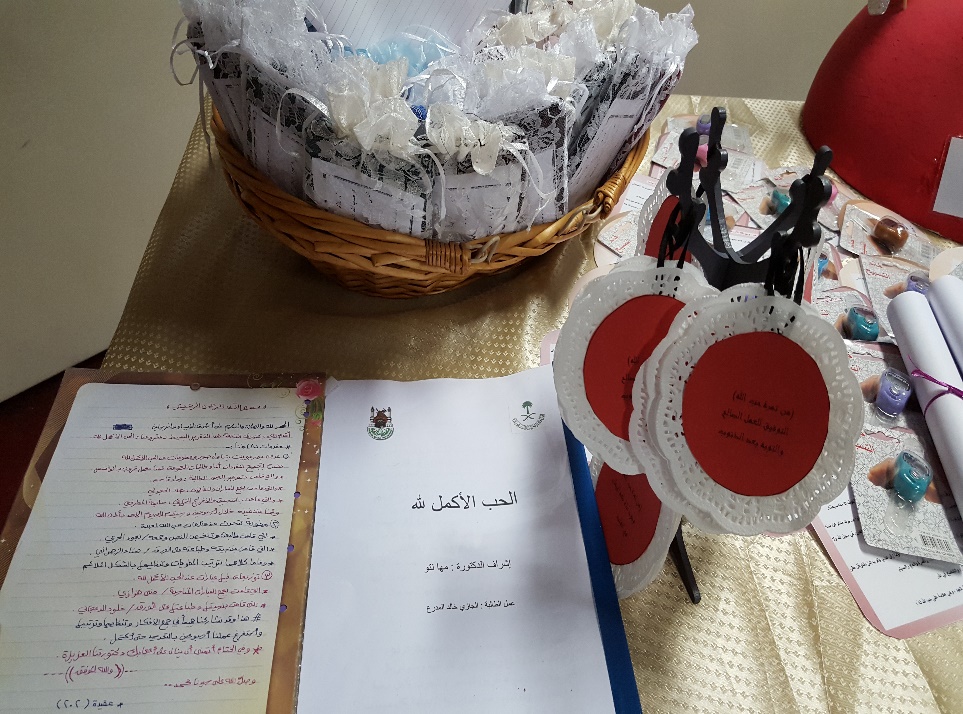 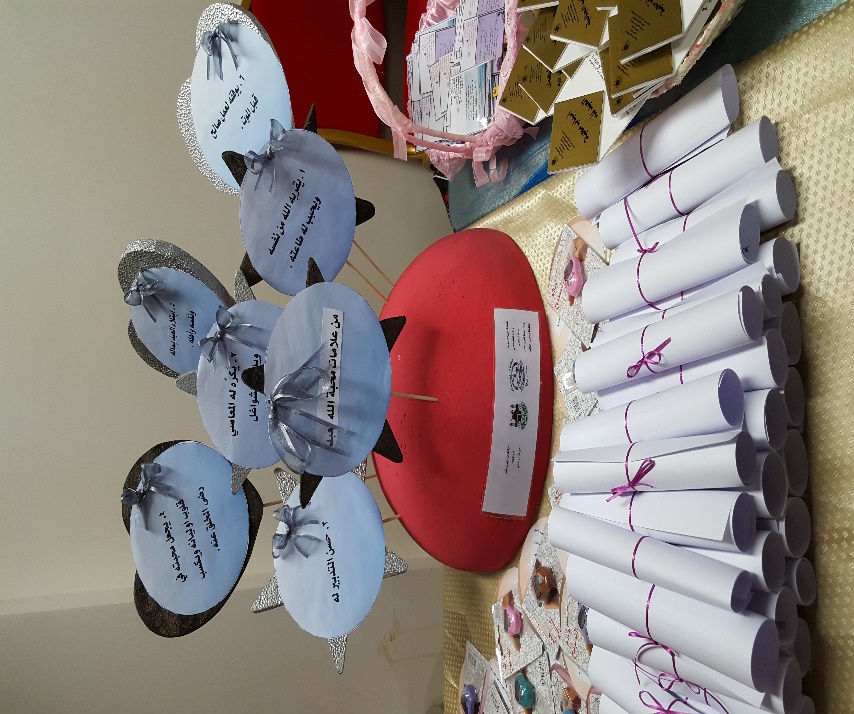 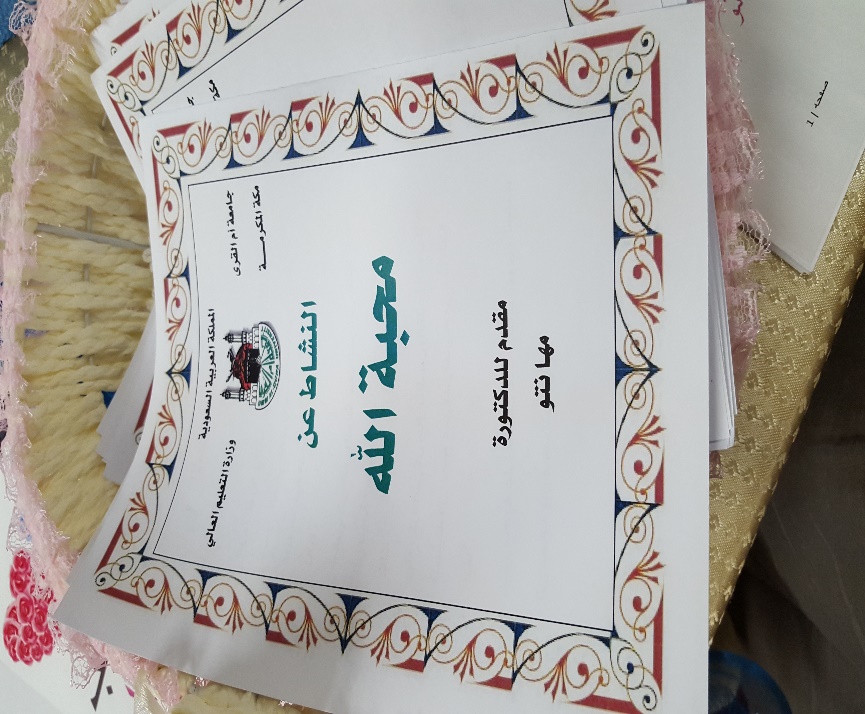 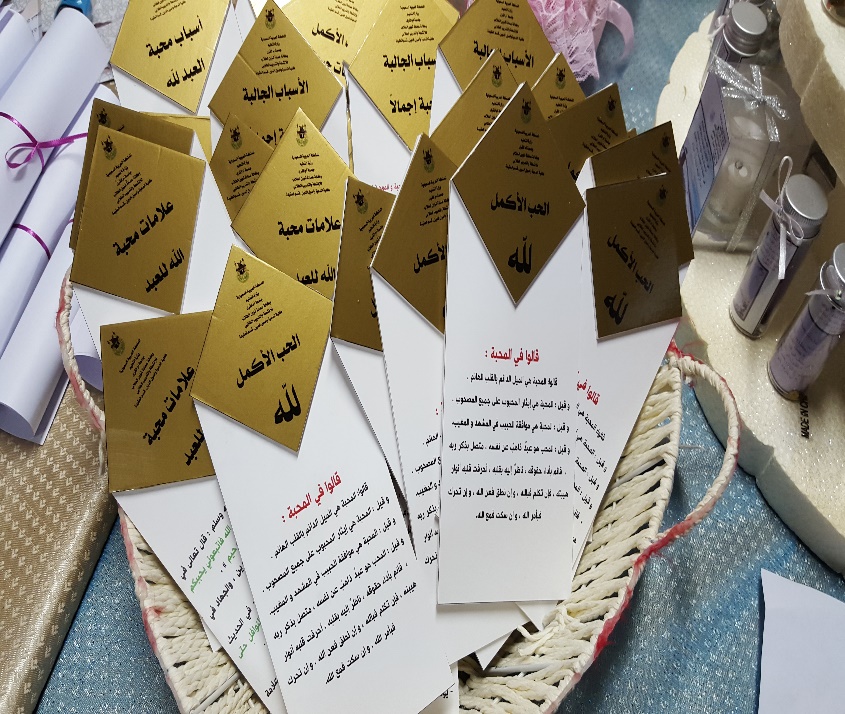 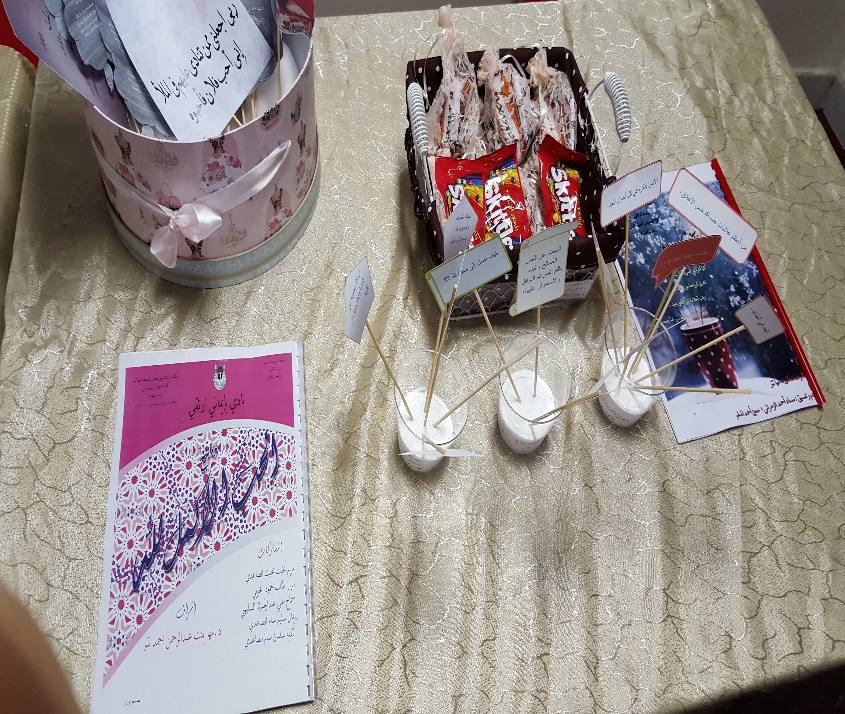 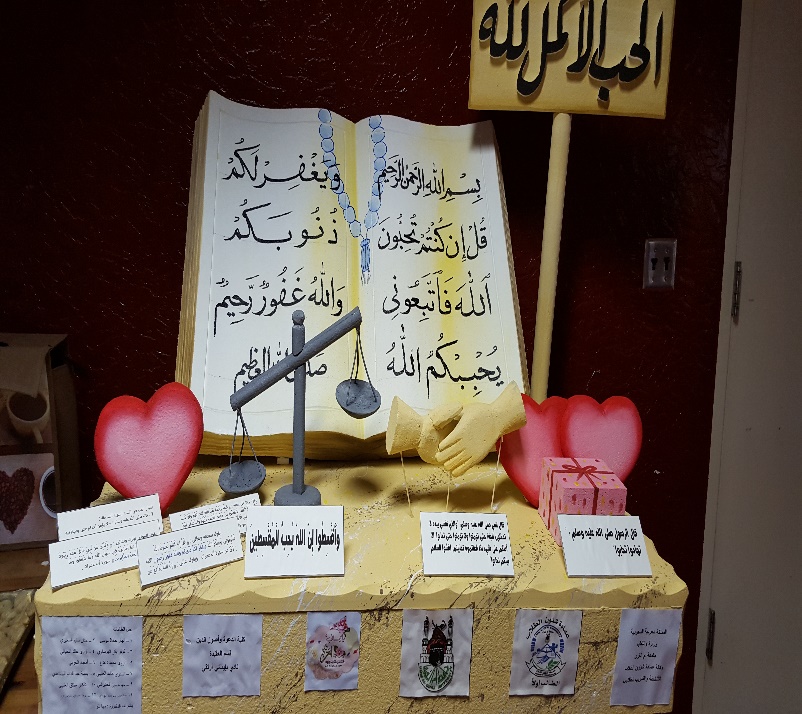 وكان مما رصد من آراء الطالبات للحملة ما يلي : 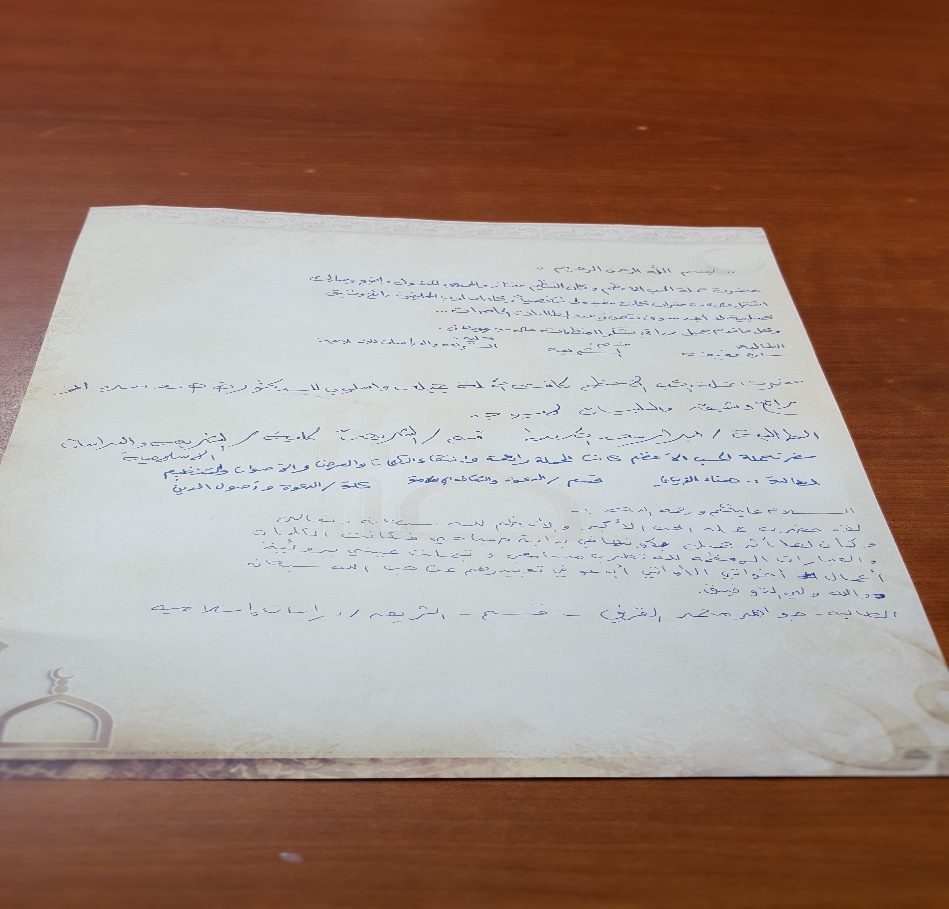 أما الضيافة فقد اقتصرت على ماء وعصير ، وقهوة وحلا من تمر وشكلمة جوز الهند وغريبة ، ومالح من محشي ورق العنب.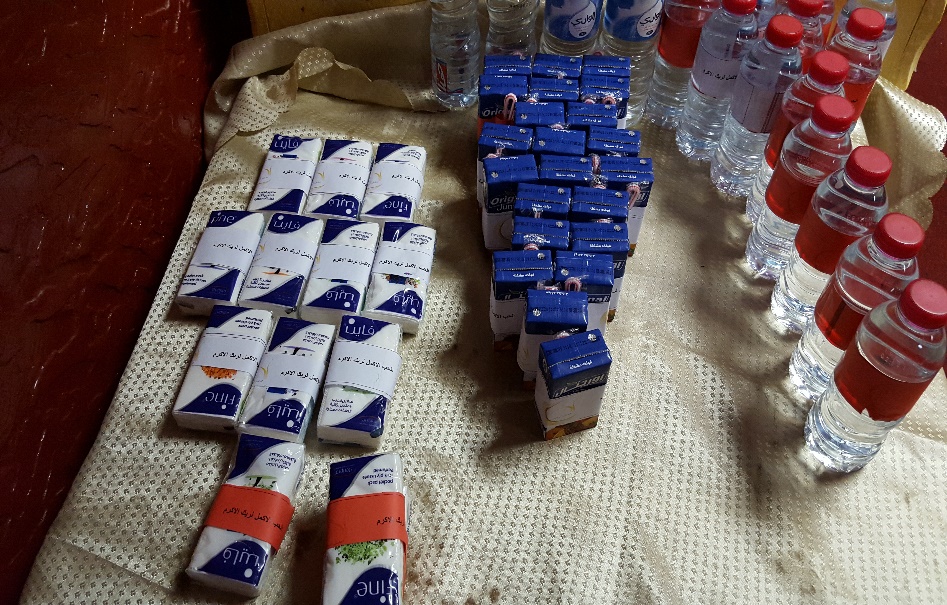 وآخر دعوانا أن الحمد لله رب العالمين الأربعاء 15/1/1437هـ 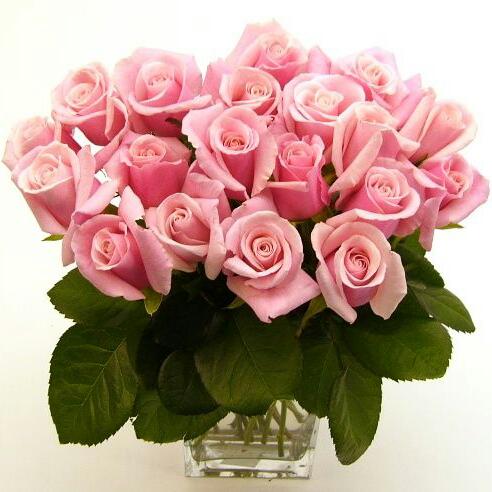 